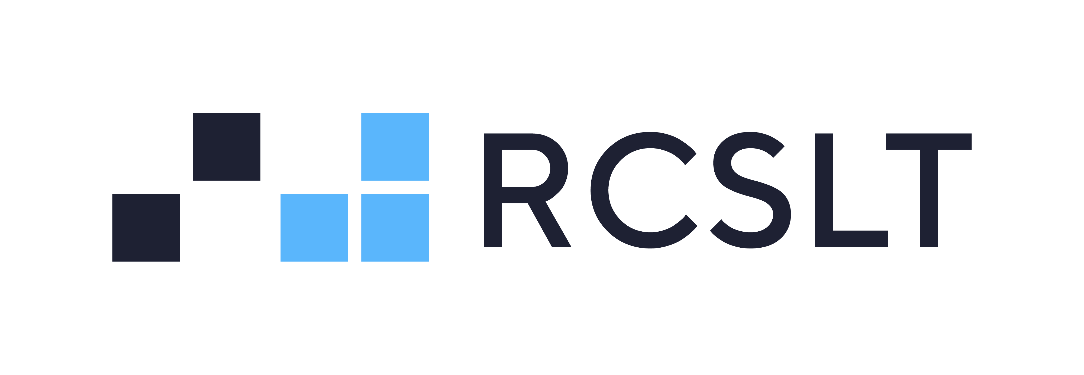 ContentsBackground                                                                                                 3Case history template									6Oro-facial assessment template							12Swallowing assessment template							17BackgroundDuring the development of the pre-registration eating, drinking, and swallowing (EDS) competency framework eLearning, the working group developed the following templates. As part of the eLearning students are asked to complete the templates after viewing a video of a person with EDS difficulties. The working group represented the perspectives of speech and language therapists working with people with EDS from a variety of settings and age groups. The following documents are the consensus agreement of what should be included when taking a case history, completing an oro-facial assessment and when recording an EDS assessment. Not all sections will be relevant to every client, but it can be used as a template to ensure all aspects of the assessment process is considered.AuthorsInitial EDS case history templateOro-facial assessment for clients with eating, drinking, and swallowing difficultiesRecording sheet for swallowing assessment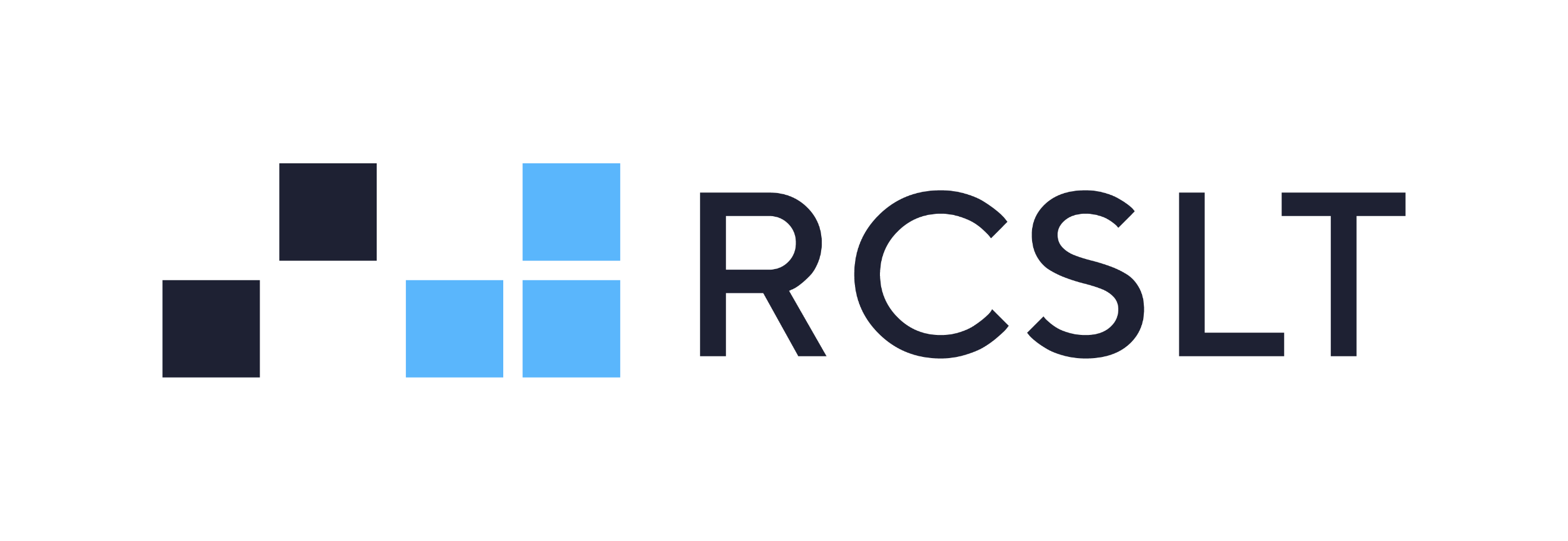 NameJob RoleOrganisationAisling EganTeaching associate in speech and language therapyUniversity of StrathclydeAlice TaylorStudent speech and language therapistCity University, LondonAmy PrestonClinical specialist speech and language therapist and team leadWest Suffolk NHS Foundation TrustAngela PennyHighly specialist speech and language therapistAiredale NHS Foundation TrustCourtney YoungerStudent speech and language therapistUniversity of SheffieldDebra DugganStudent speech and language therapistUniversity of Central LancashireElsie Esther Anna SnowdonStudent speech and language therapistUniversity of Central LancashireGayle BrookesStudent speech and language therapistLeeds Beckett UniversityGeraldine MurphySenior speech and language therapistPortsmouth Hospitals NHS TrustGrace MurphyLocum speech and language therapistChelsea and Westminster Hospital Foundation TrustJane ShawClinical lead for paediatric dysphagiaSheffield Children’s HospitalJudith BrollDirector of Professional DevelopmentRoyal College of Speech and Language TherapistsKaren DysonStudent speech and language therapistManchester Metropolitan UniversityKaren SmithStudent speech and language therapistUniversity of Central LancashireKathleen GrahamSenior project managerRoyal College of Speech and Language TherapistsKaty LathamHighly specialist speech and language therapist and lecturerOldham Care Organisation and Manchester Metropolitan UniversityKaty WilsonClinical specialist speech and language therapist (Respiratory) and RePAIR project leadCornwall Partnership NHS Foundation Trust and Health education England/ University of West of EnglandKrystina Crolla-BarkerAllied Health Professions LeadMerseycare NHS Foundation TrustLaura BottiglieriHighly specialist speech and language therapistBirmingham Community Healthcare NHS Foundation TrustLaura BrewerStudent speech and language therapistUniversity of Central LancashireLaura HammersleySpecialist speech and language therapistRoyal Free London NHS Foundation Trust Lauren ClarkeStudent speech and language therapistUniversity of SheffieldLouise EmmersonHighly specialist speech and language therapistRoyal Belfast Hospital for Sick ChildrenLuiza DeaconescuSpecialist speech and language therapistNorth East London NHS Foundation TrustLucinda SomersetSpeech and language therapist and lecturerNewcastle UniversityMichelle HumphreyHead of professional development clinical applications Royal College of Speech and Language TherapistsRebecca WilsonSpeech and language therapistSherwood Forest Hospital TrustRoisin Swainston-RainfordStudent speech and language therapistBirmingham City UniversityRosa Suarez OrtizStudent speech and language therapistUniversity of SheffieldSamantha LittlefairSenior lecturer and deputy placement leadDe Montfort UniversityProf Sue PownallHead of Speech and Language Therapy and Clinical Lead in Dysphagia.  Academic Director Therapeutics & Palliative DirectorateSheffield Teaching Hospital NHS Foundation TrustTamson ChipperfieldStudent speech and language therapistUniversity of East AngliaThais CardonStudent speech and language therapistCity University , LondonTom GriffinProfessional enquiries managerRoyal College of Speech and Language TherapistsTracey DaillyDirector Dailly Communication Matters LtdDemographicsDemographicsConsentConsentAssessment location and timeAssessment location and timeReason for referralReason for referralLegal information including:Advanced care planningPower of attorneyAdvanced directiveResuscitation statusLegal information including:Advanced care planningPower of attorneyAdvanced directiveResuscitation statusCommunication ability, including languages usedCommunication ability, including languages usedMental capacityMental capacitySafeguardingSafeguardingSocial historySocial historyPerson with parental responsibility/next of kinPerson with parental responsibility/next of kinClient/carer expectations of interventionClient/carer expectations of interventionMedical informationMedical informationMedical informationPast medical history including disorders of movement or toneCurrent mental wellbeingMain diagnosis/presenting conditionLevel of frailtyPrognosis including gold standards frameworkSensory impairmentSight, hearing, touch, smell, tasteReaction to sensationReflexesMultidisciplinary involvementMedicationSensitivities and allergiesReflux (for adults see RSI below)History/background of dysphagiaHistory/background of dysphagiaOnsetDurationStability/progressionSocial and psychosocial impact of difficultiesAvoidanceClient/carer descriptionSignificant swallowing eventsCultural aspects affecting EDSMealtime routineEnjoyment of mealsCurrent oral intakeMental health/wellbeing of client and carerRespirationRespirationChest status (current and history)Breathing pattern at restCoughOxygen/ventilatory requirementsS:Z ratioEnvironment, skills, and behavioursEnvironment, skills, and behavioursPositioningSkin integrityFeeding skillsEquipment/utensil usedEnvironments in which client eats/drinksBehaviours or sensory challenges/issues around eating/drinking/mealtimesNutrition and hydrationNutrition and hydrationNutrition and hydration status prior to assessmentWeight/BMI/MUST/Growth and developmentUrinary outputFaecal outputRisk factors for developing aspiration pneumoniaRisk factors for developing aspiration pneumoniaRisk factors for developing aspiration pneumoniaYesNoDependence for oral feedingDependence for oral carePoor oral/dental hygieneChest concernsComorbiditiesMultiple MedicationsMobility statusIf yes response then patient is at increased risk of aspiration pneumonia (Langmore, 1998)If yes response then patient is at increased risk of aspiration pneumonia (Langmore, 1998)If yes response then patient is at increased risk of aspiration pneumonia (Langmore, 1998)Mouth care and dentition -Mouth care and dentition -AreaCommentDenturesDentitionLipsTongueGumsCheeksPalate - Hard and softUnder tongueSkin integrityLevel of support for oral careSalivaCranial nerve assessment - comment on range, rate, accuracy, and strengthCranial nerve assessment - comment on range, rate, accuracy, and strengthCranial nerve assessment - comment on range, rate, accuracy, and strengthCranial nerve assessment - comment on range, rate, accuracy, and strengthNerve and function - Possible ways to assessObservationsOutcomeV Trigeminal – Conveys sensation to the face and motor to the soft palate, pharynx, and muscles of mastication1.	 Tissue or cotton to nostrils should produce wrinkling of nose	2.	 Clench teeth and palpate masseter and temporalis muscles for bulk3.	 Strength of masseter and temporalis by jaw opening – against resistance of therapist hand4.	 Observation of uvula – indicating weakness of tensor veli palantini	5.	 Palpate dry swallow for hyoid movement VII Facial – sensation (taste) to anterior 2/3 of tongue, soft palate, and motor function of facial muscles1.	 Taste – sweet (sugar), sour (lemon swab) or salty (salt)	2.	 Facial symmetry	3.	 Raise eyebrows - frontalis	4.	 Open and close eyes (orbicularis oculi)	5.	Pretend to blow candles (orbicularis oris)6.	 Puff cheeks out (buccinators) then try to push air out whilst keeping lips sealed (orbicularis oris). Can gently press on cheeks to check the strength of lip seal7.	Close eyes and therapist will gently brush their finger on L+R side of face (forehead, cheek, chin) and ask them to tell you/point where they feel sensationChanges to facial expressionBlinkingAwareness of anterior loss of salivaLip movements during speech/vocalisations/mouthingIX Glossopharyngeal – Sensation to posterior 1/3 tongue, soft palate, pharynx, and motor to pharynx1.	 Gag reflex – NB the formal assessment of this is a controversial area within SLT and is not used by all SLT’sPresence/absence of gag during observation including hyper and hyposensitivity X Vagus – sensation to trachea, larynx, pharynx and motor to soft palate, larynx, and pharynx. (Also, oesophageal motility and upper oesophageal sphincter opening and closure)1.	 Observe palatal movement when saying “ah” or “ah ah ah”2.	 Posterior pharyngeal wall gag - NB the formal assessment of this is a controversial area within SLT and is not used by all SLT’s  3.	 Voice quality – breathy or hypernasal possible bilateral weakness	4.	 Hoarse voice – unilateral weakness	
5. 	 Throat clear/cough on commandVoice qualityCoughing at restXI Accessory – motor to shoulder, neck, and soft palate 1.	 Shrug shoulders up and stop therapist from pushing them down. Check symmetry and power	2.	 Head turn to right, stop me pushing it back – feel right sternocleidomastoid. Repeat on leftObservation of head, neck, and shoulder movement.Head controlXII Hypoglossal – motor function to tongue1.	 Tongue protrusion	2.	 Push tongue into cheek, push into cheek against SALT finger.  Tongue deviates to side of lesion	3.	 Observe for presence/absence of tongue fasciculations	Tongue movement during speech/ vocalisations/ mouthingTongue movement in response to bolusTrial 1   Trial 2Trial 3Trial 4Trial 5Trial 6Pre-oralBolus description (IDDSI level)Pre-oralManoeuvres/ strategiesPre-oralAdvicePre-oralVolume and temperaturePre-oralPosition of clientPre-oralHead and trunk control lip closure at restPre-oralAssistance required e.g., position/role/perspective of carer (if being fed)Pre-oralLevel of alertness/fatigue and communicative abilityPre-oralUtensil/ specialist feeding equipmentPre-oralFeeding abilityPre-oralPace of feeding – observed or advisedPre-oralPre-oral behavioursOralBolus removal from utensilOralLip seal/anterior bolus controlOralBite/suck OralOral manipulation of bolus (including chewing)OralChanges to saliva OralNasal regurgitationOralTiming of oral phaseOralOral residue/pocketingPharyngealSwallow triggered – effort, number, elevation, excursion, timingPharyngealRespiration changesPharyngealVoice quality e.g., wet/breathyPharyngealGlobusPharyngealCough/ throat clearing - (presence, strength, duration) PharyngealPrompts - verbal and physicalOesophageal Eructation/ belchingOesophageal Regurgitation/ refluxOesophageal Other including sticking sensation, painOtherAltered reflexesOtherOther, including signs of distress. (eye watering, colour changes)